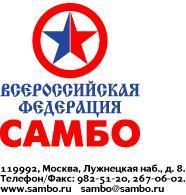 ИНН 7704045748Пресс-релизСербский город Нови-Сад примет у себя Кубок мира по самбо 23-24 сентября. Соревнования пройдут в 21 весовой категории по спортивному и боевому самбо.Соревнования пройдут в следующих весовых категориях:Мужчины: 58 кг, 64 кг, 71 кг, 79 кг, 88 кг, 98 кг, +98 кг;Женщины: 50 кг, 54 кг, 59 кг, 65 кг, 72 кг, 80 кг, +80 кг;Боевое самбо (мужчины): 58 кг, 64 кг, 71 кг, 79 кг, 88 кг, 98 кг, +98 кг.Это второй Кубок Мира в международном календаре в 2023 году. Первый прошёл в августе в Кыргызстане.Ожидается, что в соревнованиях примут участие команды из Армении, Болгарии, Боснии и Герцеговины, Венгрии, Израиля, Испании, Италии, Казахстана, Нидерландов, Северной Македонии, Сербии, Хорватии, Швейцарии, также будет представлена сборная команда беженцев. Спортсмены из России и Франции выступают в нейтральном статусе (под флагом и с гимном Международной федерации самбо).Регламент соревнования:23 сентября10:00 – начало предварительных встреч у мужчин (58 кг, 71 кг, 88 кг, +98 кг), у женщин (50 кг, 59 кг, 72 кг, +80 кг) и по боевому самбо (64 кг, 79 кг, 98 кг)17:30 – церемония открытия, финальные встречи и награждение24 сентября10:00 – начало предварительных встреч у мужчин (64 кг, 79 кг, 98 кг), у женщин (54 кг, 65 кг, 80 кг) и по боевому самбо (58 кг, 71 кг, 88 кг, +98 кг)17:30 – церемония открытия, финальные встречи и награждениеОт России на Кубке Мира примут участие 30 спортсменов:Мужчины64 кг Александр Фёдоров 71 кг Малик Гаджимурадов, Али Турсунов79 кг Сипан Седракян, Уали Куржев88 кг Денис Суханов98 кг Дмитрий Торгашов, Максим МерзляковЖенщины50 кг София Емелюкова, Ольга Полыгалова54 кг Маргарита Барнева, Вера Лоткова59 кг Гульфия Мухтарова, Екатерина Цыберт65 кг Айко Ри, Анастасия Поздняк+80 кг Ольга МихееваБоевое самбо58 кг Игорь Казанин, Рустам Конзошев64 кг Павел Мальковский, Виталий Боев71 кг Иман Султанов79 кг Алексей Иванов, Ованес Абгорян88 кг Джамбулат Меджидов, Гаджимурад Сумалаев98 кг Хаджимурат Саидов, Дмитрей Елисеев+98 кг Михаил КашурниковС уважением,Пресс-атташеВсероссийской Федерации Самбо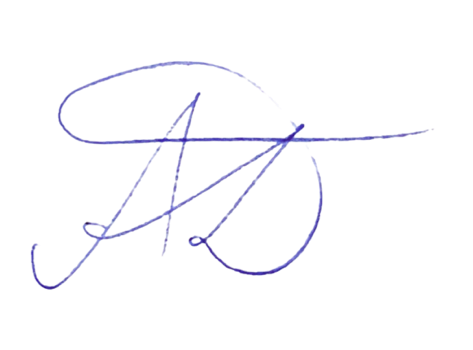 А.Д.Грифина